О внесении изменений в  муниципальную программу Никулинского сельского поселения Порецкого района Чувашской Республики «Развитие культуры и туризма», утвержденную постановлением администрации Никулинского сельского поселения Порецкого района от  28.01.2019 № 18Администрация Никулинского сельского поселения Порецкого района п о с т а н о в л я е т :Внести в муниципальную программу Никулинского сельского поселения Порецкого района Чувашской Республики «Развитие культуры и туризма»  (далее - программа), утвержденную постановлением администрации Никулинского сельского поселения Порецкого района 28.01.2019 № 18, следующие изменения:В Паспорте программы позицию «Объёмы финансирования муниципальной программы с разбивкой по годам  её реализации» изложить в следующей редакции:В Паспорте программы раздел III изложить в следующей редакции:«Раздел III. Обоснование объема финансовых ресурсов, необходимых для реализации муниципальной программы Расходы муниципальной программы формируются за счет средств бюджета Никулинского сельского поселения Порецкого района.Общий объем финансирования муниципальной программы на 2019 - 2035 годы составляет  6 460,4 тыс. рублей. Показатели по годам и источникам финансирования приведены в табл. 2.Таблица 2 (тыс. рублей)Ресурсное обеспечение и прогнозная (справочная) оценка расходов за счет всех источников финансирования реализации муниципальной программы приводятся в приложении № 2 к муниципальной программе.В муниципальную программу включена подпрограмма, реализуемая в рамках муниципальной программы, согласно приложениям № 3,4  к настоящей муниципальной программе».   Приложение № 2 к программе изложить в редакции согласно приложению № 1 к настоящему постановлению.В Паспорте подпрограммы позицию «Объёмы финансирования муниципальной программы с разбивкой по годам  её реализации» изложить в следующей редакции:В паспорте подпрограммы раздел IV изложить в следующей редакции:«Раздел IV. Обоснование объема финансовых ресурсов, необходимых для реализации муниципальной программы.Общий объем финансирования подпрограммы за счет всех источников финансирования составляет 6448,4  тыс. рублей, за счет средств местного бюджета – 6448,4 тыс. рублей. Показатели по годам и источникам финансирования приведены в таблице 2.Таблица 2 (тыс. рублей)Ресурсное обеспечение и прогнозная (справочная) оценка расходов за счет всех источников финансирования реализации муниципальной программы приводятся в приложении № 2 к муниципальной программе.»Приложение № 1 к подпрограмме изложить в редакции согласно приложению № 2 к настоящему постановлению.Настоящее постановление вступает в силу со дня его официального опубликования.Глава  сельского поселения                                                                                   Г.Л.ВасильевПриложение № Приложение № 1к постановлению администрации  Никулинского сельского поселения Порецкого района от  22..06.2022 №36 Приложение № 2к программе «Развитие культуры в Никулинском сельском поселении Порецкого района» муниципальной программы Никулинского  сельского поселения Порецкого района «Развитие культуры и туризма» Ресурсное обеспечение
и прогнозная (справочная) оценка расходов за счет всех источников финансирования реализации муниципальной программы Никулинского сельского поселения Порецкого района  Чувашской Республики «Развитие культуры и туризма» »;Приложение № 2к постановлению администрации  Никулинского сельского поселения Порецкого района от  22.06.2022 № 36«Приложение №  1
к подпрограмме «Развитие культуры 
в Никулинском сельском поселении Порецкого района Чувашской Республике» муниципальной 
программы  Никулинского сельского поселения Порецкого районаЧувашской Республики 
«Развитие культуры и туризма»  РЕСУРСНОЕ ОБЕСПЕЧЕНИЕ
реализации подпрограммы «Развитие культуры в Никулинском сельском поселении Порецкого района Чувашской Республике» муниципальной программы Никулинского сельского поселения Порецкого района
Чувашской Республики «Развитие культуры и туризма» за счет всех источников финансирования АдминистрацияНикулинского сельского поселенияПорецкогорайонаЧувашской РеспубликиПОСТАНОВЛЕНИЕ22.06.2022 № 36с. Никулино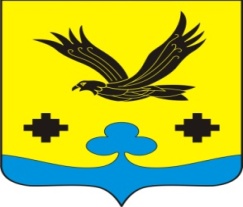     Чăваш РеспубликинПăрачкав районĕнНикулино ял поселенийĕнадминистрацийĕЙЫШĂНУ    22.06.2022 № 36   Никулино сали«Объемы финансирования муниципальной программы с разбивкой по годам реализации-общий объем финансирования муниципальной программы составляет         6 460,4   тыс. рублей, в том числе:в 2019 году –      375,8   тыс. рублей;в 2020 году –      377,5   тыс. рублей;в 2021 году –      661,9   тыс. рублей;в 2022 году –      462,0   тыс. рублей;в 2023 году –      250,0   тыс. рублей;в 2024 году –      250,0   тыс. рублей;в 2025 году –      371,2   тыс. рублей;в 2026-2030 годах –   1856,0  тыс. рублей;в 2031-2035 годах –   1856,0  тыс. рублей;из них средства:местного бюджета –  6 460,4  тыс. рублей,в 2019 году –         375,8        тыс. рублей;в 2020 году –         377,5        тыс. рублей;в 2021 году –         661,9        тыс. рублей;в 2022 году –         462,0          тыс. рублей;в 2023 году –         250,0          тыс. рублей;в 2024 году –         250,0        тыс. рублей;в 2025 году –         371,2        тыс. рублей;в 2026-2030 годах –     1856,0  тыс. рублей;в 2031-2035 годах –     1856,0  тыс. рублей.Объемы финансирования за счет бюджетных ассигнований уточняются при формировании  бюджета Никулинского сельского поселения  Порецкого района Чувашской Республики на очередной финансовый год и плановый период.»ГодыВсегоВ том числе за счет средствВ том числе за счет средствВ том числе за счет средствВ том числе за счет средствГодыВсегофедерального бюджетареспубликанского бюджета Чувашской Республикиместных бюджетоввнебюджетных источников2019375,8--375,8-2020377,5--377,5-2021661,9--661,9-2022462,0--462,0-2023250,0--250,0-2024250,0--250,0-2025371,2--371,2-2026-20301856,0--1856,0-2031-20351856,0--1856,0-Всего6460,40,00,06460,40,0«Объемы финансирования муниципальной программы с разбивкой по годам реализации-общий объем финансирования муниципальной программы составляет         6460,4   тыс. рублей, в том числе:в 2019 году –      375,8   тыс. рублей;в 2020 году –      377,5   тыс. рублей;в 2021 году –      661,9   тыс. рублей;в 2022 году –      462,0   тыс. рублей;в 2023 году –      250,0   тыс. рублей;в 2024 году –      250,0   тыс. рублей;в 2025 году –      371,2   тыс. рублей;в 2026-2030 годах –   1856,0  тыс. рублей;в 2031-2035 годах –   1856,0  тыс. рублей;из них средства:местного бюджета –  6460,4 тыс. рублей,в 2019 году –         375,8      тыс. рублей;в 2020 году –         377,5      тыс. рублей;в 2021 году –         661,9      тыс. рублей;в 2022 году –         462,0        тыс. рублей;в 2023 году –         250,0        тыс. рублей;в 2024 году –         250,0      тыс. рублей;в 2025 году –         371,2      тыс. рублей;в 2026-2030 годах –     1856,0  тыс. рублей;в 2031-2035 годах –     1856,0  тыс. рублей.Объемы финансирования за счет бюджетных ассигнований уточняются при формировании  бюджета Никулинского сельского поселения  Порецкого района Чувашской Республики на очередной финансовый год и плановый период.»ГодыВсегоВ том числе за счет средствВ том числе за счет средствВ том числе за счет средствВ том числе за счет средствГодыВсегофедерального бюджетареспубликанского бюджета Чувашской Республикиместных бюджетоввнебюджетных источников2019375,8--375,8-2020377,5--377,5-2021661,9--661,9-2022462,0--462,0-2023250,0--250,0-2024250,0--250,0-2025371,2--371,2-2026-20301856,0--1856,0-2031-20351856,0--1856,0-Всего6460,40,00,06460,40,0СтатусНаименование муниципальной программы Никулинского сельского поселения Порецкого района Чувашской Республики (подпрограммы муниципальной программы Никулинского сельского поселения  Порецкого района Чувашской Республики, основного мероприятия)Код бюджетной классификацииКод бюджетной классификацииИсточники финансированияРасходы по годам, тыс. рублейРасходы по годам, тыс. рублейРасходы по годам, тыс. рублейРасходы по годам, тыс. рублейРасходы по годам, тыс. рублейРасходы по годам, тыс. рублейРасходы по годам, тыс. рублейРасходы по годам, тыс. рублейРасходы по годам, тыс. рублейСтатусНаименование муниципальной программы Никулинского сельского поселения Порецкого района Чувашской Республики (подпрограммы муниципальной программы Никулинского сельского поселения  Порецкого района Чувашской Республики, основного мероприятия)главный распорядитель бюджетных средствцелевая статья рас ходовИсточники финансирования20192020202120222023202420252026-20302031-20351234567891011121314Муниципальная  программа Никулинского сельского поселения  Порецкого района Чувашской Республики«Развитие культуры и туризма»xxвсего375,8377,5661,9462,0250,0250,0371,21856,01856,0Муниципальная  программа Никулинского сельского поселения  Порецкого района Чувашской Республики«Развитие культуры и туризма»xxфедеральный бюджет0,00,00,00,00,00,00,00,00,0Муниципальная  программа Никулинского сельского поселения  Порецкого района Чувашской Республики«Развитие культуры и туризма»xxреспубликанский бюджет Чувашской Республики0,00,00,00,00,00,00,00,00,0Муниципальная  программа Никулинского сельского поселения  Порецкого района Чувашской Республики«Развитие культуры и туризма»xxместный бюджет375,8377,5661,9462,0250,0250,0371,21856,01856,0Муниципальная  программа Никулинского сельского поселения  Порецкого района Чувашской Республики«Развитие культуры и туризма»Подпрограмма 1«Развитие культуры в Никулинском сельском поселении Порецкого района Чувашской Республике»xxвсего375,8377,5661,9462,0250,0250,0371,21856,01856,0Подпрограмма 1«Развитие культуры в Никулинском сельском поселении Порецкого района Чувашской Республике»xxфедеральный бюджет0,00,00,00,00,00,00,00,00,0Подпрограмма 1«Развитие культуры в Никулинском сельском поселении Порецкого района Чувашской Республике»ххреспубликанский бюджет Чувашской Республики0,00,00,00,00,00,00,00,00,0Подпрограмма 1«Развитие культуры в Никулинском сельском поселении Порецкого района Чувашской Республике»ххместный бюджет375,8377,5661,9462,0250,0250,0371,21856,01856,0Подпрограмма 1«Развитие культуры в Никулинском сельском поселении Порецкого района Чувашской Республике»Основное мероприятие 1Сохранение и развитие народного творчестваxxвсего375,8377,5661,9462,0250,0250,0371,21856,01856,0Основное мероприятие 1Сохранение и развитие народного творчествахxреспубликанский бюджет Чувашской Республики0,00,00,00,00,00,00,00,00,0Основное мероприятие 1Сохранение и развитие народного творчестваместный бюджет375,8377,5661,9462,0250,0250,0371,21856,01856,0Основное мероприятие 1Сохранение и развитие народного творчестваСтатусНаименование подпрограммы муниципальной программы Никулинского сельского поселения  Порецкого района Чувашской Республики (основного мероприятия, мероприятия)Задача подпрограммы муниципальной программы Никулинского сельского поселения Порецкого района Чувашской РеспубликиОтветственный исполнитель, соисполнители, участникиКод бюджетной классификацииКод бюджетной классификацииКод бюджетной классификацииКод бюджетной классификацииИсточники финансированияРасходы по годам, тыс. рублейРасходы по годам, тыс. рублейРасходы по годам, тыс. рублейРасходы по годам, тыс. рублейРасходы по годам, тыс. рублейРасходы по годам, тыс. рублейРасходы по годам, тыс. рублейРасходы по годам, тыс. рублейРасходы по годам, тыс. рублейСтатусНаименование подпрограммы муниципальной программы Никулинского сельского поселения  Порецкого района Чувашской Республики (основного мероприятия, мероприятия)Задача подпрограммы муниципальной программы Никулинского сельского поселения Порецкого района Чувашской РеспубликиОтветственный исполнитель, соисполнители, участникиглавный распорядитель бюджетных средствраздел, подразделцелевая статья расходовгруппа (подгруппа) вида расходовИсточники финансирования20192020202120222023202420252026-20302031-20351234567891010111213141515161718Подпрограмма 1«Развитие культуры в Никулинском сельском поселении  Порецкого района Чувашской Республике»xxxxвсего375,8375,8377,5661,9462,0250,0250,0250,0371,21856,01856,0Подпрограмма 1«Развитие культуры в Никулинском сельском поселении  Порецкого района Чувашской Республике»xxxxфедеральный бюджет0,00,00,00,00,00,00,00,00,00,00,0Подпрограмма 1«Развитие культуры в Никулинском сельском поселении  Порецкого района Чувашской Республике»xxxxреспубликанский бюджет Чувашской Республики0,00,00,00,00,00,00,00,00,00,00,0Подпрограмма 1«Развитие культуры в Никулинском сельском поселении  Порецкого района Чувашской Республике»xxxxместный бюджет375,8375,8377,5661,9462,0250,0250,0250,0371,21856,01856,0Подпрограмма 1«Развитие культуры в Никулинском сельском поселении  Порецкого района Чувашской Республике»Цель «Создание условий для сохранения, развития культурного потенциала и формирования единого культурного пространства»Цель «Создание условий для сохранения, развития культурного потенциала и формирования единого культурного пространства»Цель «Создание условий для сохранения, развития культурного потенциала и формирования единого культурного пространства»Цель «Создание условий для сохранения, развития культурного потенциала и формирования единого культурного пространства»Цель «Создание условий для сохранения, развития культурного потенциала и формирования единого культурного пространства»Цель «Создание условий для сохранения, развития культурного потенциала и формирования единого культурного пространства»Цель «Создание условий для сохранения, развития культурного потенциала и формирования единого культурного пространства»Цель «Создание условий для сохранения, развития культурного потенциала и формирования единого культурного пространства»Цель «Создание условий для сохранения, развития культурного потенциала и формирования единого культурного пространства»Цель «Создание условий для сохранения, развития культурного потенциала и формирования единого культурного пространства»Цель «Создание условий для сохранения, развития культурного потенциала и формирования единого культурного пространства»Цель «Создание условий для сохранения, развития культурного потенциала и формирования единого культурного пространства»Цель «Создание условий для сохранения, развития культурного потенциала и формирования единого культурного пространства»Цель «Создание условий для сохранения, развития культурного потенциала и формирования единого культурного пространства»Цель «Создание условий для сохранения, развития культурного потенциала и формирования единого культурного пространства»Цель «Создание условий для сохранения, развития культурного потенциала и формирования единого культурного пространства»Цель «Создание условий для сохранения, развития культурного потенциала и формирования единого культурного пространства»Цель «Создание условий для сохранения, развития культурного потенциала и формирования единого культурного пространства»Цель «Создание условий для сохранения, развития культурного потенциала и формирования единого культурного пространства»Цель «Создание условий для сохранения, развития культурного потенциала и формирования единого культурного пространства»Основное мероприятие 1Сохранение и развитие народного творчестварасширение доступа к культурным ценностям и информационным ресурсам, сохранение культурного и исторического наследияxxxxвсего375,8377,5377,5661,9462,0250,0250,0250,0371,21856,01856,0Основное мероприятие 1Сохранение и развитие народного творчестварасширение доступа к культурным ценностям и информационным ресурсам, сохранение культурного и исторического наследияответственный исполнитель – администрация Никулинского сельского поселения Порецкого района Чувашской Республикеххххфедеральный бюджет0,00,00,00,00,00,00,00,00,00,00,0Основное мероприятие 1Сохранение и развитие народного творчестварасширение доступа к культурным ценностям и информационным ресурсам, сохранение культурного и исторического наследияответственный исполнитель – администрация Никулинского сельского поселения Порецкого района Чувашской Республикеххххреспубликанский бюджет 0,00,00,00,00,00,00,00,00,00,00,0Основное мероприятие 1Сохранение и развитие народного творчестварасширение доступа к культурным ценностям и информационным ресурсам, сохранение культурного и исторического наследияответственный исполнитель – администрация Никулинского сельского поселения Порецкого района Чувашской Республике993993993080108010801Ц410740390Ц410740390Ц410740390200500800местный бюджет325,850,0327,550,0327,550,0611,950,0412,050,0200,050,0200,050,0200,050,0321,250,01606,0250,01606,0250,0Основное мероприятие 1Сохранение и развитие народного творчестварасширение доступа к культурным ценностям и информационным ресурсам, сохранение культурного и исторического наследияответственный исполнитель – администрация Никулинского сельского поселения Порецкого района Чувашской Республикеxxxxвнебюджетные источники0,00,00,00,00,00,00,00,00,00,00,0Целевые индикаторы и показатели подпрограммы, увязанные с основным мероприятием 1.1.Целевые индикаторы и показатели подпрограммы, увязанные с основным мероприятием 1.1.Прирост посещений платных культурно-массовых мероприятий клубов, домов культуры, % по отношению к 2017 годуПрирост посещений платных культурно-массовых мероприятий клубов, домов культуры, % по отношению к 2017 годуПрирост посещений платных культурно-массовых мероприятий клубов, домов культуры, % по отношению к 2017 годуПрирост посещений платных культурно-массовых мероприятий клубов, домов культуры, % по отношению к 2017 годуПрирост посещений платных культурно-массовых мероприятий клубов, домов культуры, % по отношению к 2017 годуПрирост посещений платных культурно-массовых мероприятий клубов, домов культуры, % по отношению к 2017 годуПрирост посещений платных культурно-массовых мероприятий клубов, домов культуры, % по отношению к 2017 году105,0110,0110,0115,0120,0125,0125,0130,0135,0147,0150,0Целевые индикаторы и показатели подпрограммы, увязанные с основным мероприятием 1.1.Целевые индикаторы и показатели подпрограммы, увязанные с основным мероприятием 1.1.